JGW-T1402132-v1							Jan. 13, 2014Control Servo Design for Inverted PendulumTakanori Sekiguchi1. IntroductionIn order to acquire and keep the lock of the interferometer, RMS displacement or velocity of the test mass mirrors must be suppressed. The target RMS displacement of test masses in the absence of the global control is 1E-7 m (see JGW-T1402106). The RMS displacement of the ground motion in Kamioka Mine is typically less than 1E-7 m but it can get larger depending on the oceanic activity. In stormy days it reaches ~ 2E-6 m. In order to operate the interferometer stably in a long term, one needs passive or active attenuation of seismic noise around micro-seismic peak.In the following simulation, we assume seismic vibration of Kamioka Mine with an extremely large micro-seismic peak, which is observed on stormy days (shown as a blue line in Fig.1). Seismic spectra on a stormy day and normal days are displayed in Fig.1.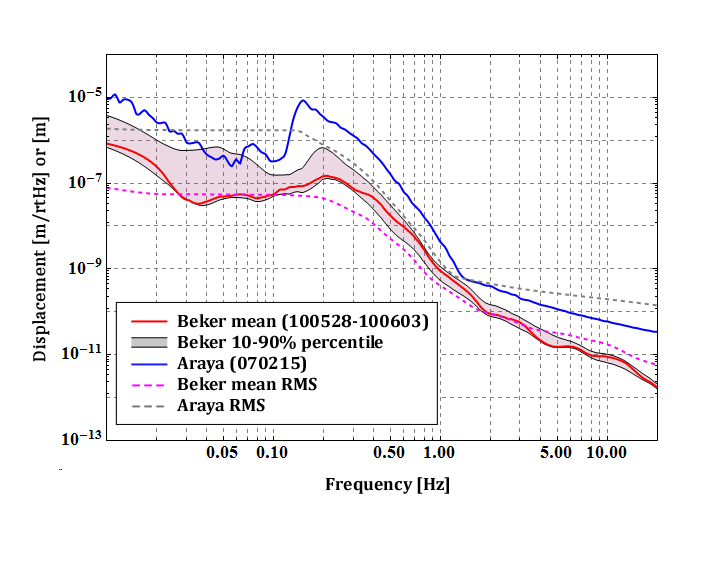 Fig.1: Seismic Spectrum in Kamioka MineA rigid body modeling tool in Mathematica is utilized to simulate the mechanics of type-A SAS. The parameters used in the model are almost same as those in JGW-T1302090, but two different parameters are used:IP is tuned at 50 mHz instead of 30 mHz. The author is afraid that 30 mHz tuning is too aggressive.The suspension point of IM is tuned so that the resonant frequency of IM pitch mode becomes 300 mHz. Low frequency tuning is required for alignment control of the mirror from IM stage.2. Control Model2.1. CoordinateWe only focus on 2 DoFs; the longitudinal translation (along z-axis) and rotation around the transversal axis, pitch (see Fig. 2).2.2. Sensors and ActuatorsWe use a displacement sensor (LVDT, Linear Variable Differential Transducer) and an inertial sensor (geophone, L-4C from Mark Products). The geophone senses not only horizontal translation of F0 but also its tilt. We use a coil-magnet actuator to control the top stage motion.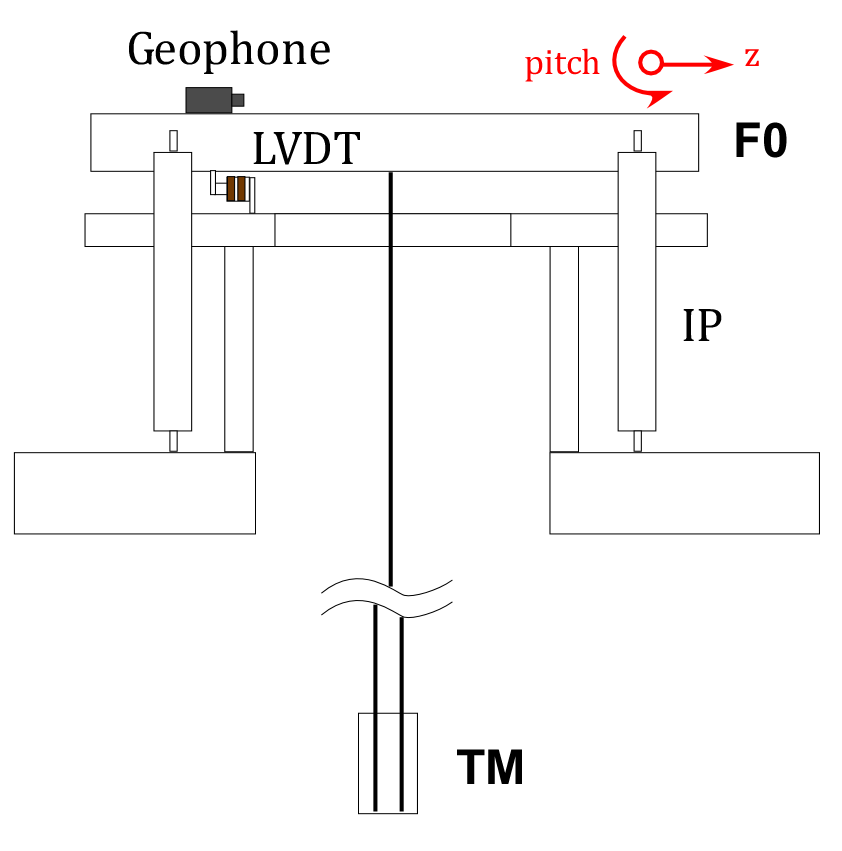 Fig.2: Sensor Distribution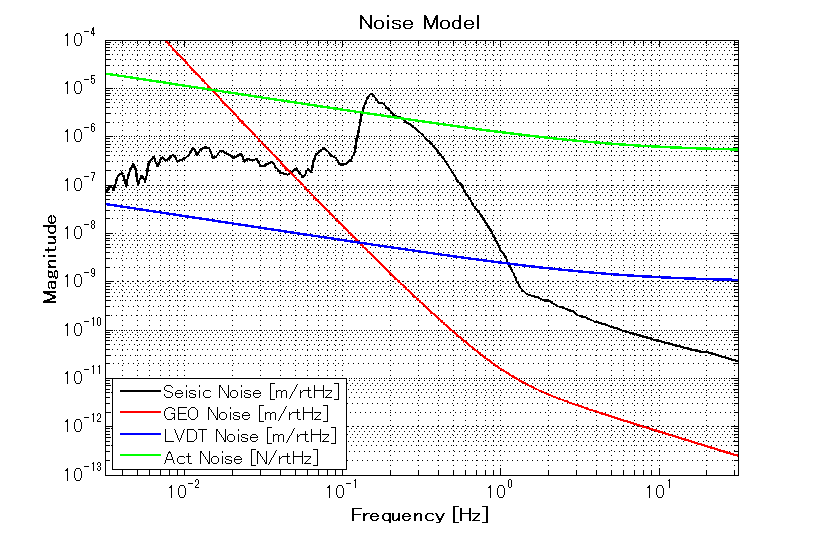 Fig.3: Noise spectra of the sensors and actuator2.3. Servo ModelThe Simulink model of IP control is shown in Fig. 4 and details of ‘Sensor’ and ‘Servo’ blocks are shown in Figs. 5 and 6. The sensing part of the geophone becomes rather complicated to introduce the tilt sensitivity. The sensitivity to the tilt becomes larger in low frequencies, and the conversion factor from the ground tilt to the read-out displacement is written as (g/s2) [m/rad], where g is gravity constant and s is Laplace variable. The ‘trans_tilt_coupling’ in Fig. 5 shows the translation-tilt coupling of the IP stage due to asymmetry in IP leg lengths. The number is at most α~10-4 for 50 cm length IP.The geophone signal and LVDT signal are blended in the servo and the blended signal is used for feedback control. The blending filters are constructed so that the sum of two filters becomes unity. Detailed design of the blending filters is shown in the next chapter.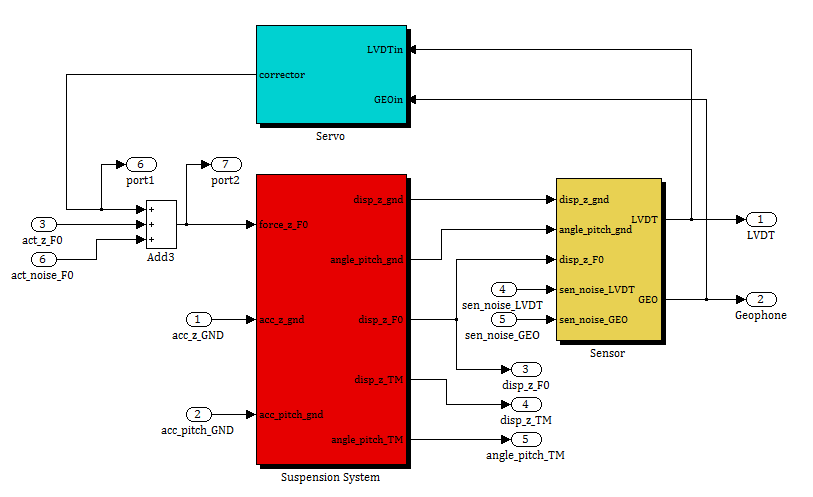 Fig.4: Simulink Model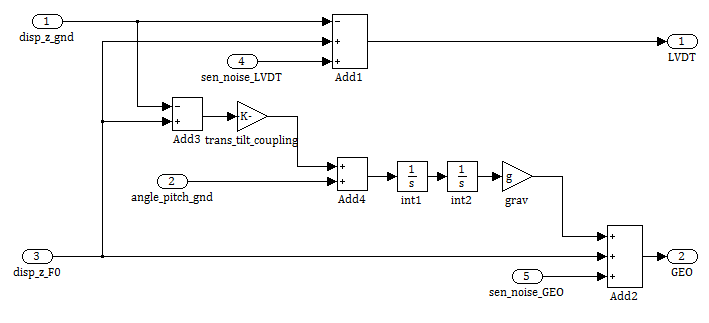 Fig. 5: Detailed structure in the ‘Sensor’ block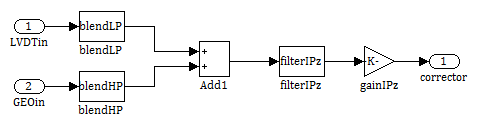 Fig. 6: Detailed structure in the ‘Servo’ block2.4. Suspension Mechanical ResponseFigs. 7-10 show frequency response of type-A SAS to various excitations. The IP stage becomes more sensitive to the DC ground tilt when it is tuned at lower frequency. In the current design, the coupling factor is ~1E2 [m/rad].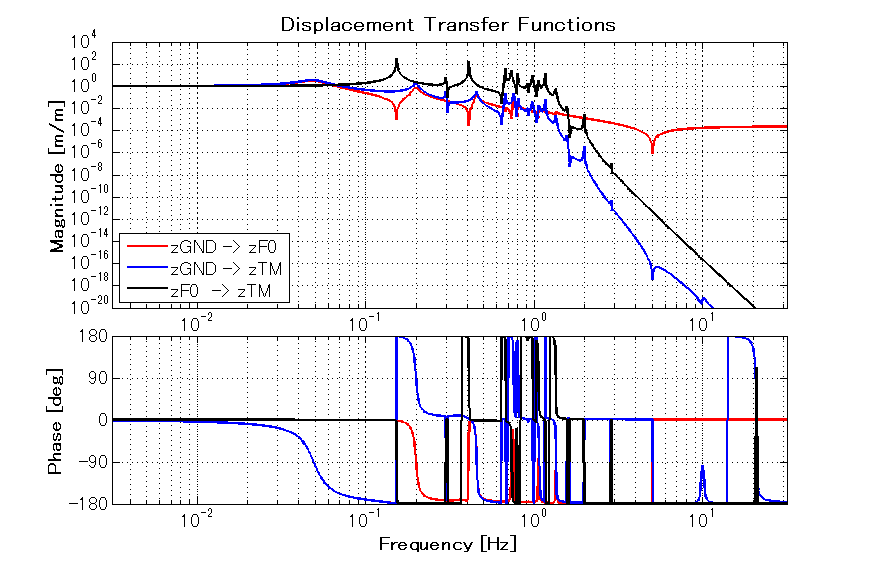 Fig. 7: Displacement transfer functions from ground translation to F0 and TM translation (red and blue lines). The black curve shows the ratio of two curves.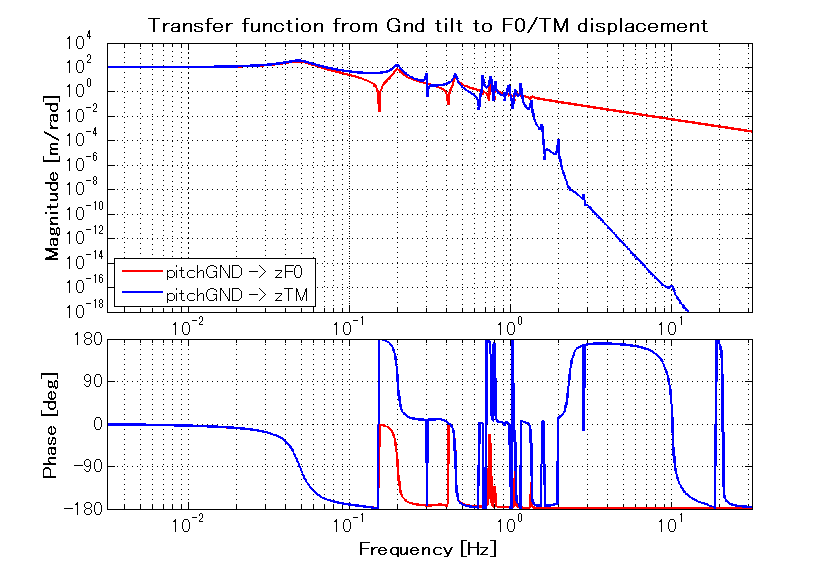 Fig. 8: Transfer functions from ground tilt to F0 and TM translation.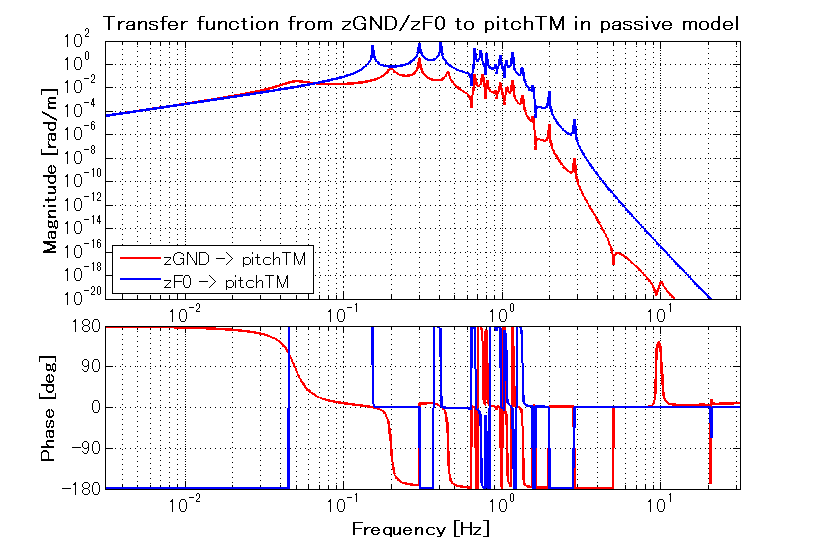 Fig. 9: Transfer function from the ground /F0 translation to the test mass pitch rotation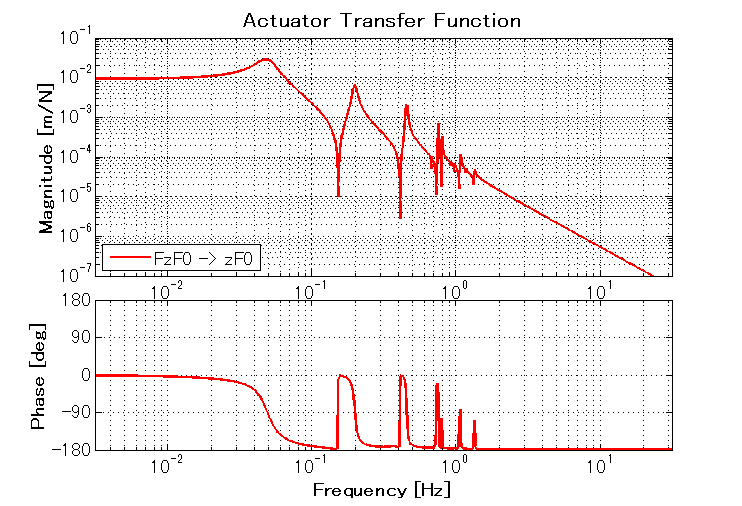 Fig. 10: Transfer function from the top stage actuator to F0 translation3. Simulation3.1. Sensor BlendingBlending filters are derived from polynomial calculus. For example, 5th order blending filter is expressed as follows:,where s0 represents the blending angular frequency. Since the sum of two filters is unity, no phase rag would occur at overlap frequency.The blending filters used in the following simulation are based on the 5th order polynomial with blending frequency at 40 mHz, but it also contains steeper cutoff in the low pass filter (for LVDT), with notch filters. Their zero and pole lists are shown in Table 1.High pass filter GAIN: 1ZERO:Frequency [Hz]	0	0	0.133	Q	-	0.5	0.756POLE:Frequency [Hz]	0.04	0.04	0.04	Q	-	0.5	0.5Low pass filter GAIN: 0.1108ZERO:Frequency [Hz]	0.0126	0.197	0.302	Q	0.632	20	20POLE:Frequency [Hz]	0.04	0.04	0.04	0.197	0.4	Q	-	0.5	0.5	2	-Table 1: Zero/pole lists of blending filters. When the Q-value is not defined, it means single zero/pole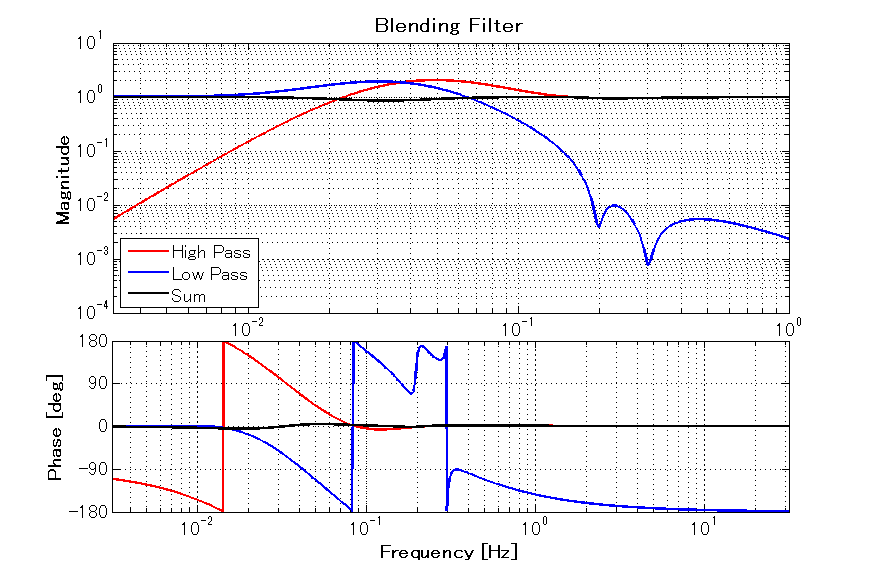 Fig. 11: Blending filter plots3.2. Servo FiltersA simple PID filter with low pass cutoff (50 Hz) is used as a servo filter. Fig. 12 shows Bode plot of the servo and Fig.13 shows open loop transfer function of the IP control.Servo filter GAIN: 5E10ZERO:Frequency [Hz]	0.04	Q	0.5POLE:Frequency [Hz]	0	50	50	Q	-	-	0.5Table 2: Zero/pole lists of servo filter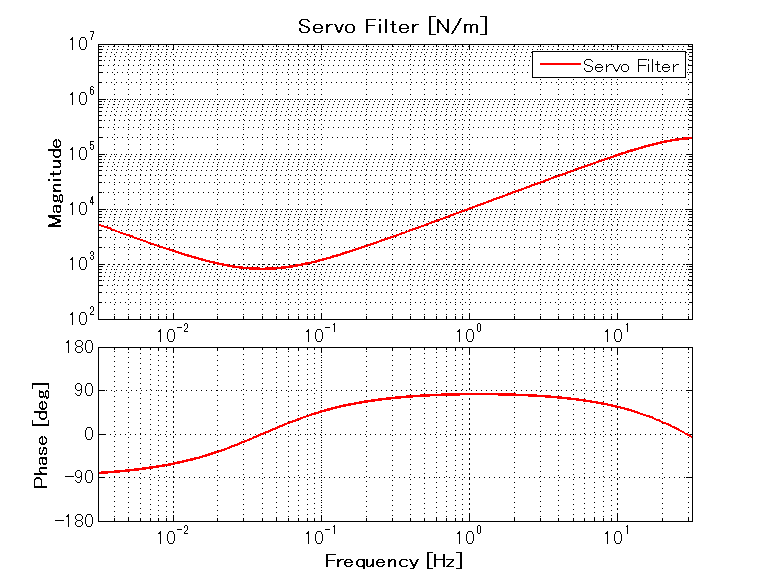 Fig. 12: Servo filter design3.3. Tilt CouplingIn the following simulation, we assume no translation-tilt coupling in IP stage, i.e. α=0.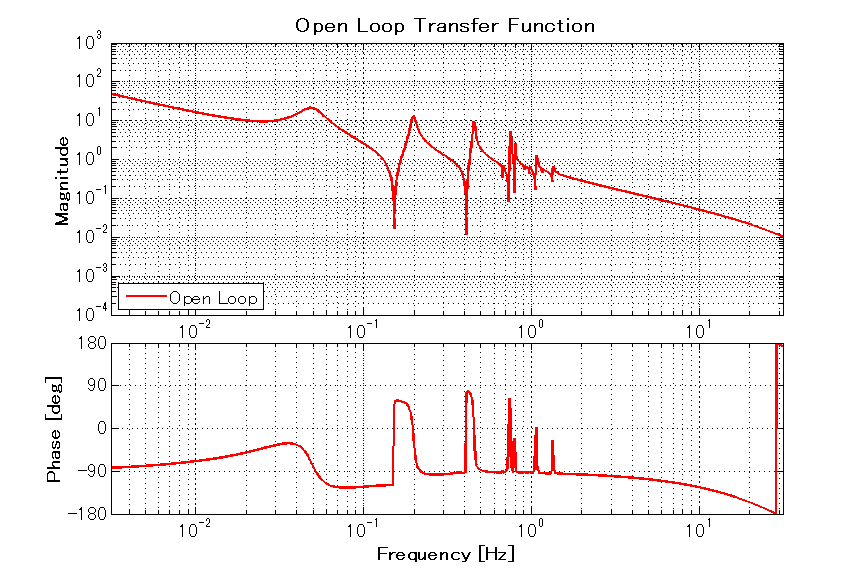 Fig. 13: Open loop transfer function3.4. Close loop transfer functionsFigs. 14 and 15 show close-loop transfer function from ground motion to the test mass longitudinal displacement. Sensitivity at 0.15-0.3 Hz is isolated more by inertial control, but the sensitivity to the tilt below 0.2 Hz goes up due to the tilt sensitivity of geophone.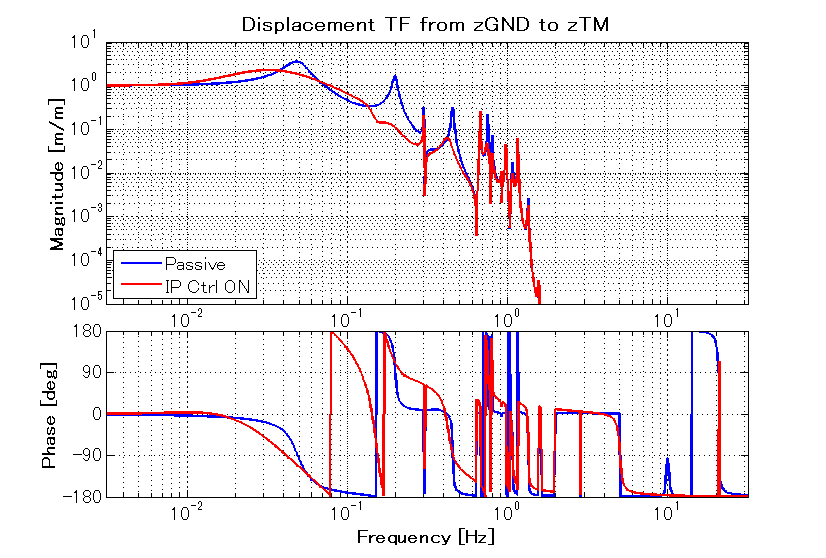 Fig. 14: Displacement transfer function from ground to TM, with and without control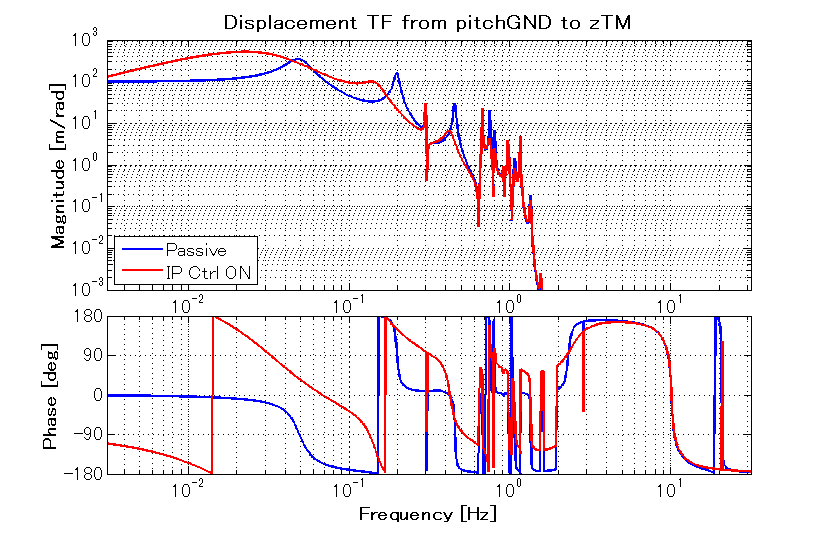 Fig. 15: Transfer function from ground tilt to TM translation, with and without control3.5. Noise BudgetFig, 16 shows the noise contribution to the test mass displacement, and Fig.17 shows the comparison between passive and active model. Note that they display the displacement spectrum of a single test mass, and the differential arm length fluctuation can be calculated by multiplying a factor of √4 = 2 to the displayed spectrum.RMS displacement due to micro-seismic peak is suppressed by a factor of 3 with inertial controls. However, low frequency (<0.1 Hz) fluctuation is enhanced due to glowing noise of geophone at low frequencies. Note that the fluctuation due to geophone noise only affects RMS displacement of the mirror, while RMS velocity is not affected so much.Fig, 18 shows TM displacement noise from the top stage horizontal vibration of passive and active system. Although the control enhances the high frequency test mass vibration, the vibration level above 10 Hz is well below the target sensitivity. So, we don’t need to care about high frequency control noise.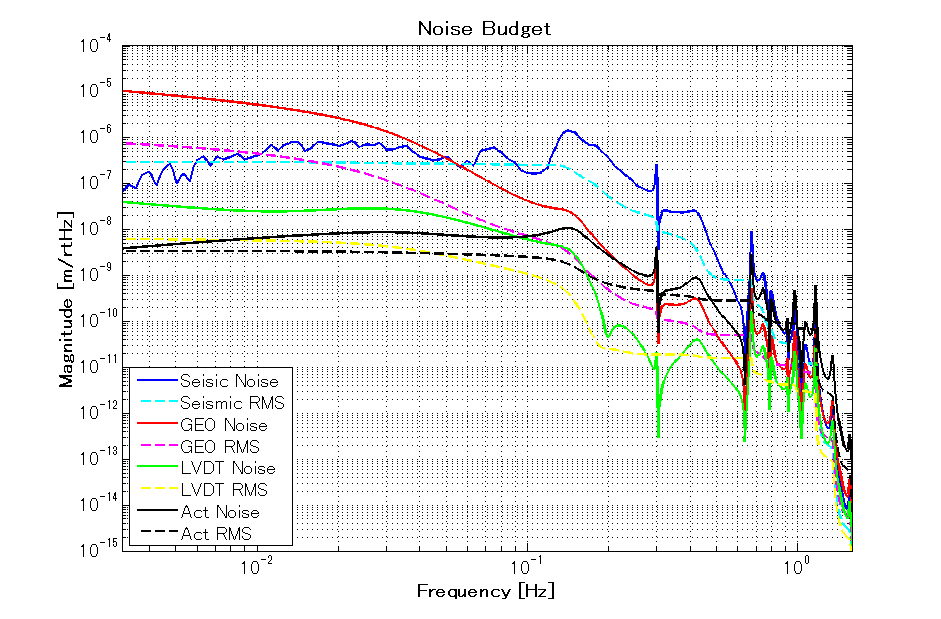 Fig. 16: Noise contribution to test mass displacement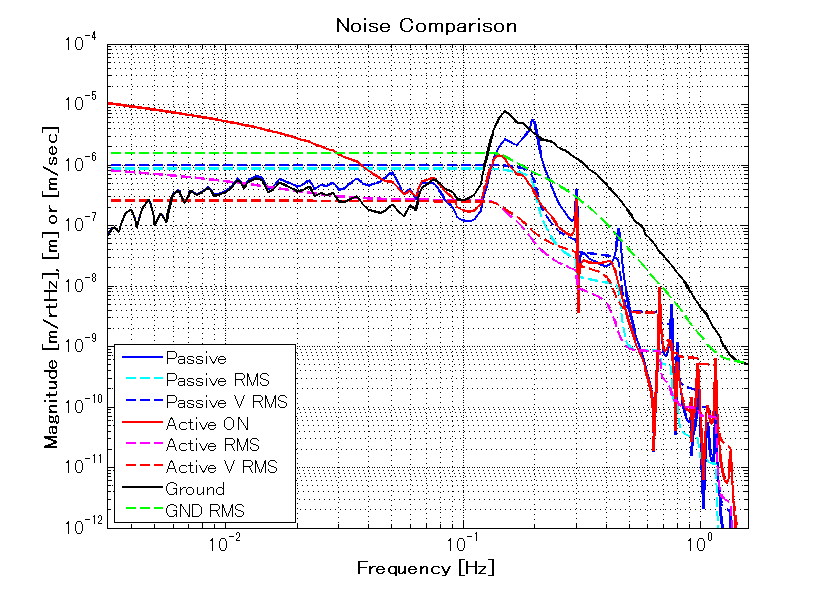 Fig. 17: Comparison of TM displacement noise between passive and active model. The dotted dark lines (with “V” in the legend) show RMS velocity.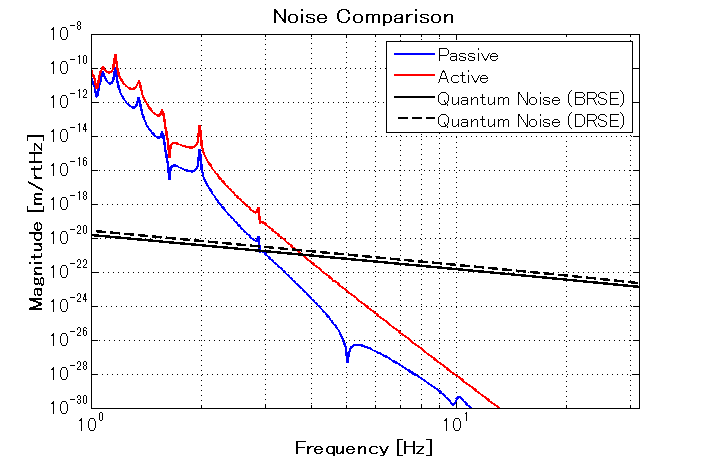 Fig. 18: Comparison of TM displacement noise between passive and active model at high frequenciesThe obtained RMS displacement and velocity do not meet the requirement. In order to reach the required RMS displacement or velocity:Noise from inertial sensor electronics must be suppressed. One possibility is applying high pass filters with steeper cutoff or larger cutoff frequency. Another possibility is using less noisy sensor at low frequencies.Vibration at micro-seismic peak must be suppressed by a factor of 3 more. One needs to decrease the control gain of displacement sensor (LVDT) and increase the control gain of inertial sensor. That means low pass filter with steeper cutoff or lower cutoff frequency is required, which contradicts the previous problem mentioned above.Noise contribution from the ground tilt is to be investigated. If one lowers the overlap frequency of two sensors, tilt noise enhancement by inertial sensors might be a problem.4. Additional Simulation4.1. Increasing servo gainIn order to suppress the micro-seismic peak more, higher servo gain is tested. There exists ~60 degrees phase margin at unity gain frequency and we still have a large room to increase the control gain. Here we try 10 times large control gain. Fig.19 shows the open loop transfer function.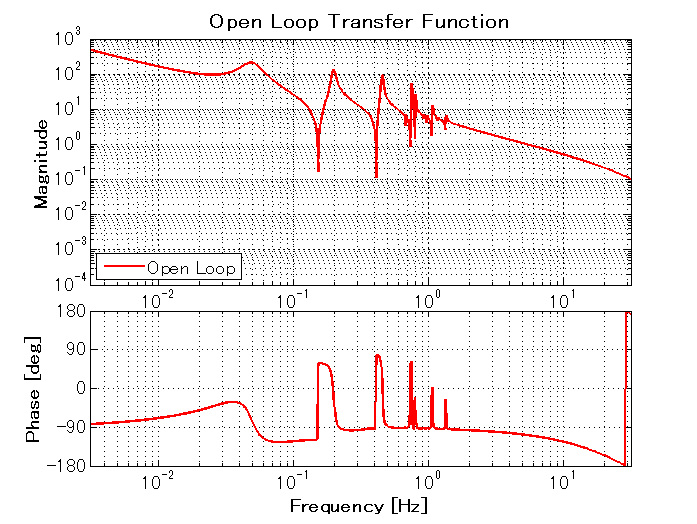 Fig. 19: Open-loop transfer function with larger control gainFig, 20 shows noise budget in the case of higher control gain. In this servo design, however, the noise around micro-seismic peak gets worse due to phase mismatch around the notch at 0.16 Hz. One may need to compensate the phase in servo filters, which is under investigation.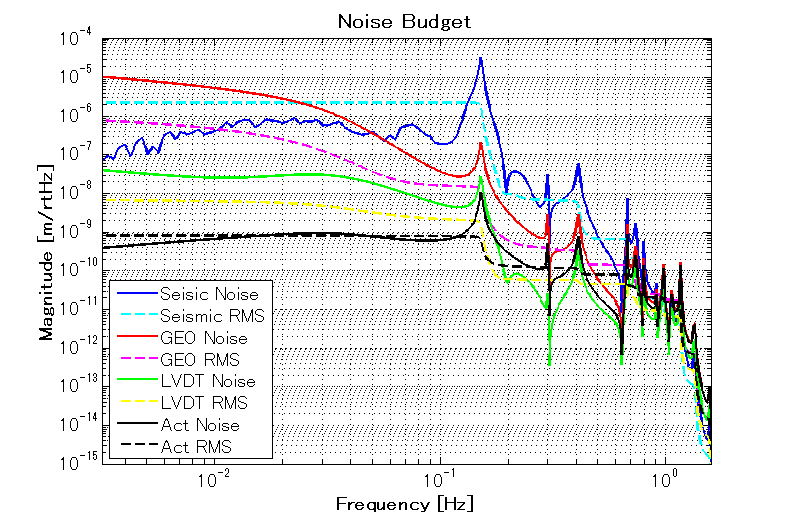 Fig. 20: Noise contribution to TM displacement5. Conclusion and Future WorksOne needs to improve the servo filters to achieve required RMS displacement and velocity. Just increasing the control gain does not work, and it might be necessary to compensate the phase mismatch due to a notch at 0.16 Hz in mechanical response.The sensor noise of inertial sensor (geophone) is serious below 0.1 Hz and one might be necessary to use inertial sensor with displacement readout, not with velocity readout like geophone.Ground tilt noise should be taken into account to complete this work. Also the translation-tilt coupling of the IP stage should be included.